CENTRO EDUCACIONAL DE ADULTOS ISABEL LA CATOLICA.PUENTE ALTO.ASIGNATURAEstudios SocialesNIVEL3° Nivel AUNIDADUnidad 1: Cronología de la historia de la humanidadAPRENDIZAJE ESPERADOReconoce las diferentes épocas históricas y los hitos que las demarcan.OBJETIVO DE LA GUIA.Poner en práctica los aprendizajes adquiridos en esta unidad aplicando,  Lectura comprensiva de un  fragmento, completando recuadro, definiendo conceptos, responder preguntas relacionadas con lo visto en la unidad, relacionar imágenes con los datos que se presentan, INDICADORES DE EVALUACION.- Identifica influencias de algunas de estas civilizaciones en nuestra cultura. - Ubica cronológicamente grandes períodos históricos y los principales hitos demarcatorios.  INSTRUCCIONES PARA EL DESARROLLO DE LA GUIA.Leer comprensivamente cada ítem, responder de forma clara y precisa. GUIA Nº 6FECHA: 08/06/2020NOMBRE DE LA GUIA“Historia de Occidente”Trabaja con el texto de estudio en las  paginas 22  completando el mapa conceptual que ahí aparece responde las preguntas en tu cuaderno de historia y sociedad, luego  las páginas  23 y 24  te servirán para evaluar lo que aprendiste en esta unidad.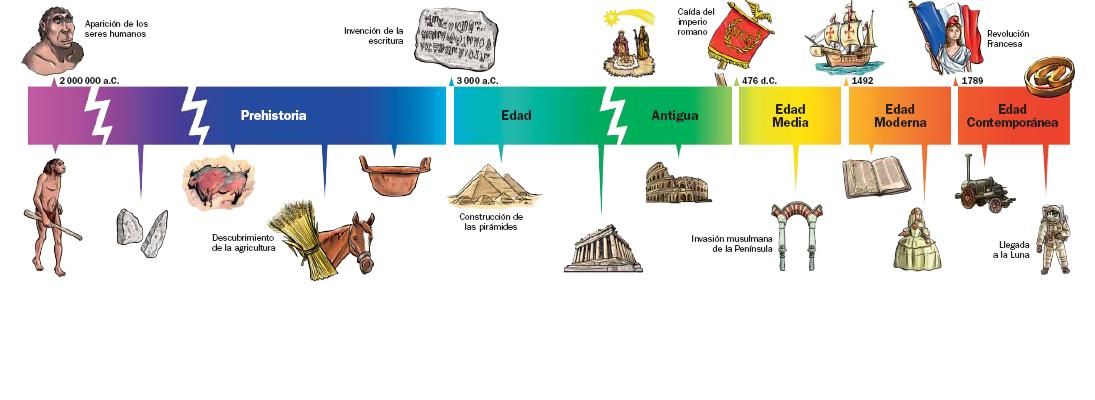 Trabaja con el texto de estudio en las  paginas 22  completando el mapa conceptual que ahí aparece responde las preguntas en tu cuaderno de historia y sociedad, luego  las páginas  23 y 24  te servirán para evaluar lo que aprendiste en esta unidad.Trabaja con el texto de estudio en las  paginas 22  completando el mapa conceptual que ahí aparece responde las preguntas en tu cuaderno de historia y sociedad, luego  las páginas  23 y 24  te servirán para evaluar lo que aprendiste en esta unidad.Trabaja con el texto de estudio en las  paginas 22  completando el mapa conceptual que ahí aparece responde las preguntas en tu cuaderno de historia y sociedad, luego  las páginas  23 y 24  te servirán para evaluar lo que aprendiste en esta unidad.